Wochenprogramm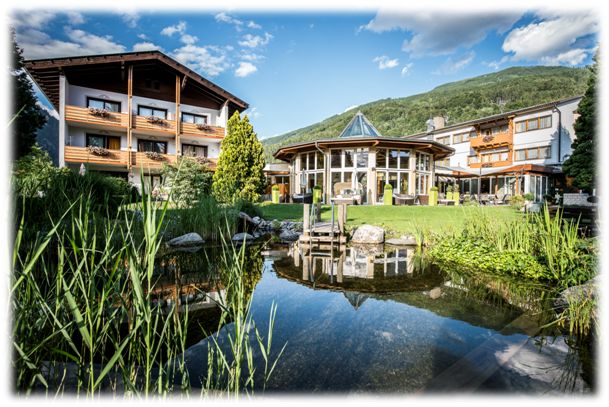 20. bis 26. Juli 2020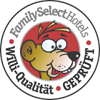 Informationen zur KinderbetreuungHallo liebe Eltern, liebe KinderUm Ihren Kind einen unvergesslichen und vor allem sicheren Urlaub zu 	ermöglichen, bitten wir Sie, Ihr Kind persönlich in die Betreuung zu bringen, 	in 	die Liste einzutragen und auch wieder persönlich abzuholen.Sollte Ihr Kind alleine kommen und nicht angemeldet sein bedeutet das für 	uns, Ihr Sprössling kann jederzeit alleine gehen und sich im Hotel frei 	bewegen.Essen: Geben Sie uns bitte Bescheid, wenn Ihr Kind im Kinderclub essen möchte.Bitte tragen Sie in Ihrer Menükarte ein, dass Ihr Kind im Spielzimmer essen 	möchte. Bsp.: Kindermenü: Im KinderzimmerWichtig: Sollte Ihr Kind eine Allergie haben, bitte informieren Sie unser	Kindermädchen darüber. Ausflüge: Bitte im Spielzimmer eintragen.Was brauchen Ihre Kinder während der Betreuungszeit:  	Schuhe, Jacke, Sonnenhüte und Sonnencreme für draußenKinderprogramm:  	Das tägliche Kinderprogramm finden Sie in der Ferienpost und in Ihrem 	Kinderwochenprogramm, sowie im Kinderzimmer. Allgemeines  	Wir bitten Sie, liebe Eltern, keine kranken Kinder in der Betreuung abzugeben. Programmänderungen sind vorbehalten und entnehmen Sie bitte den Informationen an der Tür zum SpielzimmerAllgemeine InformationRezeption:							0043 4246 7719Tourismusverband:					0043 4246 78780Sporting-blue:						0043 650 551 2470Klettern/Tourismusverband :			0043 4246 78780Bogenschießen:					0043 650 730 2487	Zum Ausborgen für unserer Wanderer: * Wanderrucksäcke* Wanderstöcke* Erste - Hilfe - Paket* Trinkflaschen* WanderkartenAll diese nützlichen Sachen erhalten Sie an der Rezeption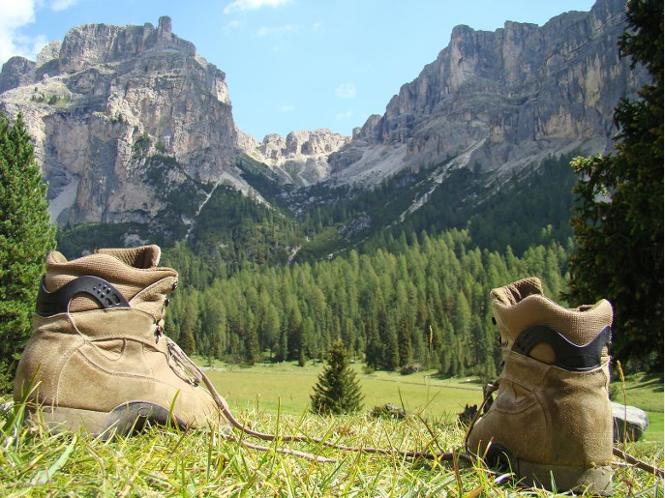 Montag:08.45 Uhr:	Schnupperklettern in Döbriach 	für Erwachsene und Kinder ab 8 Jahren	Dauer: ca. 2 Stunden, Preis: € 30,00 	Treffpunkt: Jungfernsprung Döbriach	Anmeldung bis Sonntag bis 17.00 Uhr unter +43 4246 78780  10.00 Uhr:	Windsurf-Schnuppern	Preis: € 10,00	Treffpunkt: Parkbad Döbriach	Anmeldung und Infos: am Vortag bis 17.00 Uhr unter: +43 650 55 124 70	oder info@sporting-blue.at11.30 Uhr:	Stand up Paddling-Einführungskurs	Preis: € 18,00; Dauer: ca. 1 Stunde	Treffpunkt: Parkbad Döbriach	Anmeldung: am Vortag bis 17.00 Uhr unter: +43 650 55 124 70	oder info@sporting-blue.at15.00 Uhr:	Führung durch die Sennerei "Alexanderalm" 	(ohne Hotelbegleitung)	Erklärung zur Herstellung von 7 verschiedenen Käsesorten.	Preis: Kostenlos – jedoch mit Mautstraße (€ 5,00 pro Auto)	Treffpunkt: Alexanderhütte - Millstätter Alm	Keine Anmeldung erforderlich!15.30 Uhr:	Segelschnuppern  	Preis: € 10,00	Treffpunkt: Parkbad Döbriach	Anmeldung: am Vortag bis 17.00 Uhr unter: +43 650 55 124 70	oder info@sporting-blue.at16.00 Uhr:	Golf-Schnupperkurs	Dauer: ca. 1 Stunde	Preis: € 7,00 pro Person inklusive Schläger und Bälle 	Treffpunkt: Golfplatz Millstätter See	Anmeldung: bis Sonntag, 17.00 Uhr unter: +43 4762 82548Dienstag:08.00 Uhr:	Millstatt – Buchtenwandern (begrenzte Teilnehmeranzahl)	Geführte Wasserwanderung mit dem Ruderboot zu den verschiedenen 	Buchten des Südufers. 	Treffpunkt: Wassersport Strobl - Millstatt ca. 10 Autominuten entfernt	Dauer ca. 1,5 Stunden. 	Kosten: € 10,00 pro Person	Anmeldung bis Montag, 15.30 Uhr unter +43 4766 3700-009.00 Uhr:	Wanderung auf den Tschekelnock (1.892 m)
	Die Anfahrt erfolgt mit dem eigenen PKW zur Windischen Höhe auf 
	1.101 m Seehöhe. (ca. 30 km, Fahrzeit ca. 40 min. )	Eine herrliche Wanderung durch lichte Laubwälder auf den schönen 	Aussichtsberg Tschekelnock.	Reine Gehzeit: ca. 4,5 Stunden	Höhenmeter: 777 bergauf und das selbe bergab	Strecke: 8,5 km	Wir machen eine Einkehr am Ende der Wanderung-	Bitte warme Bekleidung und Gipfeljause mitnehmen.	Sie werden zwischen 09.00 und 09.15 Uhr am Hotel abgeholt	Rückkehr ins Hotel: ca. 16.00 Uhr	Anmeldung bis Montag, 19.30 Uhr an der Rezeption.10.00 Uhr: 	Führung in der Kaslab´n - Radenthein	(ohne Hotelbegleitung)	Die Käserei - Kaslab´n Nockberge - ist nicht nur für Käseliebhaber ein 	perfektes Ausflugsziel , sondern ist auch Anlaufstelle für regionale und 	bäuerliche Produkte. 	Mindestteilnehmer von 5 Personen, Dauer: ca. 1,5 Stunden	Kosten € 9,00 pro Erwachsener und € 5,00 pro Kind (6-14,9 Jahre)	Führung inkl. Käseverkostung	Treffpunkt: Kaslab´n Radenthein	Anmeldung bis Montag, 17.00 Uhr unter +43 4246 37500. 10.30 Uhr:	Kajak-Einführungskurs	Preis: € 18,00	Treffpunkt: Parkbad Döbriach	Anmeldung und Infos: am Vortag bis 17.00 Uhr unter: +43 650 55 124 70	oder info@sporting-blue.at11.00 Uhr:	Sennerei-Führung in der Lammersdorfer Almsennerei	Preis: freiwilliger Unkostenbeitrag + Mautstraße (€ 6,00 pro Auto)	Dauer: ca. 30 Minuten	Treffpunkt: Lammersdorfer Hütte	Keine Anmeldung erforderlich !17.30 Uhr:	Stand-up-paddle-Basketball Spiel 	Preis: € 10,00	Treffpunkt: Parkbad Döbriach	Anmeldung und Infos: am Vortag bis 17.00 Uhr unter: +43 650 55 124 70	oder info@sporting-blue.at18.00 Uhr	Döbriacher Markt im Ortszentrum 	Am Dorfplatz, Verkauf von regionalen Produkten, Kunsthandwerk und SouvenirsMittwoch:08.00 Uhr:	Kajak-Good-Morning-Tour  	Preis: € 25,00; Dauer: ca. 2 Stunden	Treffpunkt: Parkbad Döbriach	Anmeldung: am Vortag bis 17.00 Uhr unter: +43 650 55 124 70	oder info@sporting-blue.at08.45 Uhr:	Schnupperklettern in Döbriach 	für Erwachsene und Kinder ab 8 Jahren	Dauer: ca. 2 Stunden	Preis: € 30,00 	Treffpunkt: Jungfernsprung Döbriach	Anmeldung bis Dienstag, 17.00 Uhr unter + 43 4246 7878-0 09.00 Uhr	Rundwanderung von der Ambroshütte zum Jufenkreuz
	 - mit Wanderführerin Eva 	Mittelschwere Rundwanderung mit herrlichem Blick über den Millstättersee.	Reine Gehzeit: ca 4.5 Stunden	Höhenmeter: 490 bergauf und dasselbe bergab	Strecke: 10 km	Ambroshütte 1307m Seehöhe	Jufenkreuz 1802m Seehöhe	Die Anfahrt erfolgt mit dem eigenen PKW.	Sie werden zwischen 09.00 und 09.15 Uhr am Hotel abgeholt.	Jause und Getränk bitte selber mitnehmen.	Wir machen eine Einkehr in der Lammersdorfer Hütte.	Gutes Schuhwerk und Regenbekleidung sind vorausgesetzt	Rückkehr ins Hotel: ca. um 15.30 Uhr	Anmeldung: bis Dienstag um 19.30 Uhr an der Rezeption 09.30 Uhr:	NEU! Cellulite-Killer-Programm 	Beratungsgespräch und Vorstellung eines außergewöhnlichem und 	wirkungsvollem 4-fach Erfolgssystem.	Dauer: 30 Minuten	Kennenlern-Preis: € 15,00 	Weitere Termine: 10.00 Uhr, 10.30 Uhr, 11.00 Uhr, 
	11.30 Uhr, 12.00 Uhr, 12.30 Uhr	Treffpunkt: Rezeption	Vereinbaren Sie bitte Ihren Termin bis Dienstag, 17.00 Uhr 
	an der Rezeption!10.30 Uhr:	Stand up Paddling- Einführungskurs 	Preis: € 18,00	Treffpunkt: Parkbad Döbriach	Anmeldung und Infos: am Vortag bis 17.00 Uhr unter: +43 650 55 124 70	oder info@sporting-blue.at11.00 Uhr:	Kunsthistorische Führung durch die Stiftskirche, 
	Domitian-Kapelle und Kreuzgang	Dauer: ca. 1 Stunde, Preis: € 7,00 pro Person - Kinder bis 14 Jahre kostenlos	Treffpunkt: beim Lindenbaum vor dem Stiftsmuseum	Keine Anmeldung erforderlich!15.00 Uhr: 	Führung durch die Sennerei "Alexanderalm" 	(ohne Hotelbegleitung)	Erklärung zur Herstellung von 7 verschiedenen Käsesorten.	Preis: Kostenlos – jedoch mit Mautstraße (€ 5,00 pro Auto)	Treffpunkt: Alexanderhütte - Millstätter Alm	Keine Anmeldung erforderlich!17.00 Uhr	Einführungskurs Bogenschießen	Preis: € 15,00 pro Erwachsenen und € 10,00 pro Kind	Treffpunkt: Dorfplatz Döbriach	Anmeldung bis Dienstag unter + 43 650 7302487Donnerstag:08.00 Uhr:	Millstatt – Buchtenwandern (begrenzte Teilnehmeranzahl)	Geführte Wasserwanderung mit dem Ruderboot zu den verschiedenen 	Buchten des Südufers. 	Treffpunkt: Wassersport Strobl in Millstatt - ca. 10 Autominuten entfernt	Dauer ca. 1 ½ Stunden. 	Kosten: € 10,00 pro Person	Anmeldung bitte bis Mittwoch um 15.30 Uhr unter +43 4766 3700-009.00 Uhr:	Mountain-Bike-Halbtagestour mit Bikeguide Christoph	Mit dem Mountainbike geht es je nach Gruppenlevel auf eine angepasste 	Tour in der Region Millstätter See. Dort erwarten uns atemberaubende 	Ausblicke. Kombiniert mit einer Technikschulung geht es durch leicht 	anspruchsvolle Passagen durch Feld und Wald retour nach Döbriach.	Inklusive: Bike und Helm, kurze Technikschulung, ausgebildeter Bike Guide
	Anforderung: 
	- leicht Fortgeschritten (Bike- Erfahrung und Kondition von Vorteil, 
		HM: ca. 450)
	- Alter mindestens  14 Jahre 
	- festes Schuhwerk (empfohlen Sportschuhe, Trinken, Wechselkleidung)
	Dauer: ca. 3 Stunden
	Treffpunkt: 15 Minuten vor Start der Tour bei der Rezeption
	Anmeldung bis Mittwoch, 18.30 Uhr an der Rezeption.	Gerne können Sie auch mit dem Elektro-Mountainbike diese Tour mitradeln. 10.00 Uhr:	Familienwanderung - Krebsenwandermeile	Entlang des Weierbaches wandern wir auf den Spuren des Steinkrebses.	Wanderpass, Getränk und kleine Jause bitte mitnehmen.	Strecke: ca. 3,5 km  	Höhenmeter: ca. 50	Gehzeit: ca. 1 Stunde	Die Anfahrt erfolgt mit dem eigenen PKW nach Fresach ( 8,5 km )	Rückkehr ins Hotel: ca. 14.00 Uhr	Sie Gäste werden zwischen 10.00 Uhr und 10.15 Uhr beim Hotel abgeholt.	Anmeldung bitte bis Mittwoch, 19.30 Uhr an der Rezeption.10.00 Uhr:	Märchenwanderung zur Steinwender Wand für Familien und Kinder. 	Dauer: ca. 2 Stunden,	Kinder unter 6 Jahren in Begleitung eines Erwachsenen.	Keine Anmeldung erforderlich!	Treffpunkt: Sagamundo Döbriach 
10.30 Uhr:	Kajak-Einführungskurs 	Preis: € 18,00	Treffpunkt: Parkbad Döbriach	Anmeldung: am Vortag bis 17.00 Uhr unter: +43 650 55 124 70	oder info@sporting-blue.at19.00 Uhr:	Sundowner-Paddle- Tour 	Preis: € 25,00; Dauer: ca. 2 Stunden	Treffpunkt: Parkbad Döbriach	Anmeldung: am Vortag bis 17.00 Uhr unter: +43 650 55 124 70	oder info@sporting-blue.atFreitag: 08.45 Uhr:	Schnupperklettern in Döbriach 	für Erwachsene und Kinder ab 8 Jahren	Dauer: ca. 2 Stunden	Preis: € 30,00 	Treffpunkt: Jungfernsprung Döbriach	Anmeldung bis Dienstag, 17.00 Uhr unter + 43 4246 78780 . 10.00 Uhr:	Kajak-Rätsel-Rally	Preis: € 27,00; Kinder 7-12 Jahre -50% (in Begleitung der Eltern)	Treffpunkt: Parkbad Döbriach	Anmeldung: am Vortag bis 17.00 Uhr unter: +43 650 55 12470	oder info@sporting-blue.at10.30 Uhr:	Stand up Paddling- Einführungskurs 	Preis: € 18,00	Treffpunkt: Parkbad Döbriach	Anmeldung: am Vortag bis 17.00 Uhr unter: +43 650 55 12470	oder info@sporting-blue.at11.00 Uhr:	Sennerei-Führung in der Lammersdorfer Almsennerei	Preis: freiwilliger Unkostenbeitrag + Mautstraße (€ 6,00 pro Auto)	Treffpunkt: Lammersdorfer Hütte, Dauer: ca. 30 Minuten	Keine Anmeldung erforderlich!15.00 Uhr 	Radentheiner Stadtmarkt bis 18.30 Uhr: Beim Stadtmarkt der Granatstadt Radenthein (Schretterhalle) 	erwartet Sie ein vielfältiges Angebot von Regionalen Standlern	mit Verkostung von prämierten Produkten wie Brot, Käse, Fisch, 	Marmelade... Musik und Unterhaltung17.30 Uhr:	Stand-up-paddle-Basketball-Spiel 	Preis: € 10,00	Treffpunkt: Parkbad Döbriach	Anmeldung und Infos: am Vortag bis 17.00 Uhr unter: +43 650 55 12470	oder info@sporting-blue.atSonntag: 18.00 Uhr:	Schnuppertennis	Preis: € 5,00 inklusive Leihschläger	Treffpunkt: Tennisplätze Campingplatz Burgstaller (gegenüber Ritschi)	Anmeldung: am Vortag unter: +43 676 785633619.00 Uhr:	Tennis-Treff	für alle, die noch einem Tennispartner suchen	Treffpunkt: Tennisplätze Campingplatz Burgstaller (gegenüber Ritschi)	Anmeldung und Infos unter: +43 676 7856336Sollte das Wetter nicht mitspielen, werden Ihnen die Programmänderungen am Frühstückstisch bekannt gegeben. Wenn Sie Programmwünsche oder Informationen über Ihr Urlaubsland benötigen – wir beraten Sie sehr gerne.Wir wünschen Ihnen nochmals einen schönen Aufenthalt in unserem Haus!Familie Trattnig und Mitarbeiter